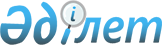 2009 жылға арналған аудандық бюджет туралы
					
			Күшін жойған
			
			
		
					Оңтүстік Қазақстан облысы Қазығұрт аудандық мәслихатының 2008 жылғы 26 желтоқсандағы N 15/102-IV шешімі. Оңтүстік Қазақстан облысы Қазығұрт ауданының Әділет басқармасында 2009 жылғы 15 қаңтарда N 14-6-65 тіркелді. Қолданылу мерзімінің аяқталуына байланысты шешімнің күші жойылды - Оңтүстік Қазақстан облысы Қазығұрт аудандық мәслихатының 2010 жылғы 4 ақпандағы N 24 хатымен      Қолданылу мерзімінің аяқталуына байланысты шешімнің күші жойылды - Оңтүстік Қазақстан облысы Қазығұрт аудандық мәслихатының 2010.02.04 N 24 хатымен.

      Қазақстан Республикасының 2008 жылғы 4 желтоқсандағы Бюджет кодексіне және "Қазақстан Республикасындағы жергілікті мемлекеттік басқару туралы" Қазақстан Республикасының 2001 жылғы 23 қаңтардағы Заңына сәйкес және аудан әкімдігі ұсынған "2009 жылға арналған бюджет туралы" 2008 жылғы 23 желтоқсандағы N 423 қаулысын қарай келіп, Қазығұрт аудандық мәслихаты ШЕШТІ:



      1. Қазығұрт ауданының 2009 жылға арналған аудандық бюджеті 1-қосымшаға сәйкес мынадай көлемде бекітілсін:

      1) кірістер – 4 684 657 мың теңге, оның ішінде:

салықтық түсімдер – 265 801 мың теңге;

салықтық емес түсімдер – 2 840 мың теңге;

негізгі капиталды сатудан түсетін түсімдер – 24 462 мың теңге;

трансферттер түсімі – 4 391 554 мың теңге.

      2) шығындар – 4 715 111 мың теңге;

      3) таза бюджеттік кредиттеу – -7 429 мың теңге, оның ішінде: бюджеттік кредиттерді өтеу – 7 429 мың теңге;

      4) қаржы активтерімен операциялар бойынша сальдо – 0;

      қаржы активтерін сатып алу – 0;

      5) бюджет тапшылығы (профициті) – -23 025 мың теңге;

      6) бюджет тапшылығын қаржыландыру (профицитін пайдалану) – 23 025 мың теңге;

      бюджет қаражатының пайдаланылатын қалдықтары – 23 025 мың теңге.

      7) қарыздарды өтеу – 0.

      Ескерту. 1 тармаққа өзгерту енгізілді - Оңтүстік Қазақстан облысы Қазығұрт аудандық мәслихатының 2009.02.13 N 17/118-IV; 2009.04.28 N 19/147-IV; 2009.07.15 N 21/170-IV; 2009.10.30 N 24/185-IV; 2009.12.04 N 25/195-IV (2009 жылдың 1 қаңтарынан бастап қолданысқа енгізіледі) Шешімдерімен.



      2. 2009 жылы аудан бюджетіне жеке табыс салығынан, әлеуметтік салықтан 50 пайыз аударылатын болып бекітілсін.



      3. Аудан әкімдігінің 2009 жылға арналған резерві 24 223 мың теңге сомасында бекітілсін, оның ішінде:

төтенше резерві – 17 000 мың теңге;

шұғыл шығындарға арналған резерві – 7 223 мың теңге.

      Ескерту. 3 тармаққа өзгерту енгізілді - Оңтүстік Қазақстан облысы Қазығұрт аудандық мәслихатының 2009.04.28 N 19/147-IV (2009 жылдың 1 қаңтарынан бастап қолданысқа енгізіледі) Шешімімен.



      4. 2009 жылға аудандық бюджеттен қаржыландырылатын ұйымдарда ауылды жерлерде жұмыс істейтін әлеуметтік қамсыздандыру, білім беру, мәдениет және спорт мамандарына қала жағдайында осы қызмет түрлерімен айналысатын мамандардың ставкаларымен салыстырғанда жиырма бес пайызға ұлғайтылған айлықтар (тарифтік ставкалар) белгіленсін.



      5. 2009 жылға арналған аудандық бюджетті дамытудың бюджеттік бағдарламаларының тізбесі 2-қосымшаға сәйкес бекітілсін.



      6. 2009 жылға арналған аудандық бюджеттің атқару процесінде секвестрлеуге жатпайтын аудандық бюджеттік бағдарламалардың тізбесі 3-қосымшаға сәйкес бекітілсін.



      7. Осы шешім 2009 жылдың 1 қаңтарынан бастап қолданысқа енгізілсін.      Аудандық мәслихат

      сессиясының төрағасы                       Қ. Төлепов      Аудандық мәслихат

      хатшысы                                    А. Омаров

Қазығұрт аудандық мәслихатының

2008 жылғы 26 желтоқсандағы

N 15/102-ІV шешіміне 1-қосымша 2009 жылға арналған аудандық бюджет      Ескерту. 1-Қосымша жаңа редакцияда - Оңтүстік Қазақстан облысы Қазығұрт аудандық мәслихатының 2009.12.04 N 25/195-IV (2009 жылдың 1 қаңтарынан бастап қолданысқа енгізіледі) Шешімімен.

      Аудандық мәслихатының

2008 жылғы 26 желтоқсандағы

N 15/102-ІV шешіміне 2-қосымша Аудандық бюджетті дамытудың

      бюджеттік бағдарламаларының тізбесі      Ескерту. 2-Қосымша жаңа редакцияда - Оңтүстік Қазақстан облысы Қазығұрт аудандық мәслихатының 2009.10.30 N 24/185-IV (2009 жылдың 1 қаңтарынан бастап қолданысқа енгізіледі) Шешімімен. 

Аудандық мәслихатының

2008 жылғы 26 желтоқсандағы

N 15/102-ІV шешіміне 3-қосымша 2009 жылға арналған аудандық бюджеттің атқару процесінде секвестрлеуге жатпайтын аудандық бюджеттік бағдарламалар тізбесі
					© 2012. Қазақстан Республикасы Әділет министрлігінің «Қазақстан Республикасының Заңнама және құқықтық ақпарат институты» ШЖҚ РМК
				СанатыСанатыСанатыСанатысомасы, мың теңгеСыныбыСыныбыСыныбысомасы, мың теңгеIшкi сыныбыIшкi сыныбысомасы, мың теңгеАтауысомасы, мың теңгеІ. КІРІСТЕР46846571Салықтық түсімдер265801101Табыс салығы986571012Жеке табыс салығы98657103Әлеуметтiк салық1101201031Әлеуметтік салық110120104Меншiкке салынатын салықтар460661041Мүлiкке салынатын салықтар238561043Жер салығы65751044Көлiк құралдарына салынатын салық141351045Бірыңғай жер салығы1500105Тауарларға, жұмыстарға және қызметтерге салынатын iшкi салықтар77911052Акциздер23261053Табиғи және басқа ресурстарды пайдаланғаны үшiн түсетiн түсiмдер6201054Кәсiпкерлiк және кәсiби қызметтi жүргiзгенi үшiн алынатын алымдар4845108Заңдық мәнді іс-әрекеттерді жасағаны және (немесе) оған уәкілеттігі бар мемлекеттік органдар немесе лауазымды адамдар құжаттар бергені үшін алынатын міндетті төлемдер31671081Мемлекеттік баж31672Салықтық емес түсiмдер2840201Мемлекеттік меншіктен түсетін кірістер12572015Мемлекет меншігіндегі мүлікті жалға беруден түсетін кірістер1257204Мемлекеттік бюджеттен қаржыландырылатын, сондай-ақ Қазақстан Республикасы Ұлттық Банкінің бюджетінен (шығыстар сметасынан) ұсталатын және қаржыландырылатын мемлекеттік мекемелер салатын айыппұлдар, өсімпұлдар, санкциялар, өндіріп алулар1622041Мұнай секторы кәсіпорындарынан түсетін түсімдерді қоспағанда, мемлекеттік бюджеттен қаржыландырылатын, сондай-ақ Қазақстан Республикасы Ұлттық Банкінің бюджетінен (шығыстар сметасынан) ұсталатын және қаржыландырылатын мемлекеттік мекемелер салатын айыппұлдар, өсімпұлдар, санкциялар, өндіріп алулар162206Басқа да салықтық емес түсiмдер14212061Басқа да салықтық емес түсiмдер14213Негізгі капиталды сатудан түсетін түсімдер24462301Мемлекеттік мекемелерге бекітілген мемлекеттік мүлікті сату163253011Мемлекеттік мекемелерге бекітілген мемлекеттік мүлікті сату16325303Жердi және материалдық емес активтердi сату81373031Жерді сату81374Трансферттердің түсімдері4391554402Мемлекеттiк басқарудың жоғары тұрған органдарынан түсетiн трансферттер43915544022Облыстық бюджеттен түсетiн трансферттер4391554Функционалдық топФункционалдық топФункционалдық топФункционалдық топФункционалдық топсомасы, мың теңгеКіші функцияКіші функцияКіші функцияКіші функциясомасы, мың теңгеБюджеттік бағдарламалардың әкiмшiсiБюджеттік бағдарламалардың әкiмшiсiБюджеттік бағдарламалардың әкiмшiсiсомасы, мың теңгеБағдарламаБағдарламасомасы, мың теңгеАтауыII. ШЫҒЫНДАР47151111Жалпы сипаттағы мемлекеттiк қызметтер164637101Мемлекеттiк басқарудың жалпы функцияларын орындайтын өкiлдi, атқарушы және басқа органдар143902112Аудан (облыстық маңызы бар қала) мәслихатының аппараты10778101112001Аудан (облыстық маңызы бар қала) мәслихатының қызметін қамтамасыз ету10778122Аудан (облыстық маңызы бар қала) әкімінің аппараты37127101122001Аудан (облыстық маңызы бар қала) әкімінің қызметін қамтамасыз ету37127123Қаладағы аудан, аудандық маңызы бар қала, кент, ауыл (село), ауылдық (селолық) округ әкімінің аппараты95997101123001Қаладағы ауданның, аудандық маңызы бар қаланың, кенттің, ауылдың (селоның), ауылдық (селолық) округтің әкімі аппаратының қызметін қамтамасыз ету95997102Қаржылық қызмет12104452Ауданның (облыстық маңызы бар қаланың) қаржы бөлімі12104102452001Қаржы бөлімінің қызметін қамтамасыз ету11004102452003Салық салу мақсатында мүлікті бағалауды жүргізу600102452011Коммуналдық меншікке түскен мүлікті есепке алу, сақтау, бағалау және сату500105Жоспарлау және статистикалық қызмет8631453Ауданның (облыстық маңызы бар қаланың) экономика және бюджеттік жоспарлау бөлімі8631105453001Экономика және бюджеттік жоспарлау бөлімінің қызметін қамтамасыз ету86312Қорғаныс19523201Әскери мұқтаждар9680122Аудан (облыстық маңызы бар қала) әкімінің аппараты9680122005Жалпыға бірдей әскери міндетті атқару шеңберіндегі іс-шаралар968002Төтенше жағдайлар жөнiндегi жұмыстарды ұйымдастыру9843122Аудан (облыстық маңызы бар қала) әкімінің аппараты9843202122006Аудан (облыстық маңызы бар қала) ауқымындағы төтенше жағдайлардың алдын алу және оларды жою98434Бiлiм беру3074761401Мектепке дейiнгi тәрбие және оқыту66678123Қаладағы аудан, аудандық маңызы бар қала, кент, ауыл (село), ауылдық (селолық) округ әкімінің аппараты66678123004Мектепке дейінгі тәрбие ұйымдарын қолдау66678402Бастауыш, негізгі орта және жалпы орта білім беру2421645123Қаладағы аудан, аудандық маңызы бар қала, кент, ауыл (село), ауылдық (селолық) округ әкімінің аппараты2061123005Ауылдық (селолық) жерлерде балаларды мектепке дейін тегін алып баруды және кері алып келуді ұйымдастыру2061464Ауданның (облыстық маңызы бар қаланың) білім беру бөлімі2419584402464003Жалпы білім беру2390808402464006Балалар үшін қосымша білім беру9789010Республикалық бюджеттен берілетін нысаналы трансферттердің есебінен білім берудің мемлекеттік жүйесіне оқытудың жаңа технологияларын енгізу18987409Бiлiм беру саласындағы өзге де қызметтер586438464Ауданның (облыстық маңызы бар қаланың) білім беру бөлімі329751409464001Білім беру бөлімінің қызметін қамтамасыз ету7540005Ауданның (аудандық маңызы бар қаланың) мемлекеттік білім беру мекемелер үшін оқулықтар мен оқу-әдiстемелiк кешендерді сатып алу және жеткізу36525409464007Аудандық (қалалық) ауқымдағы мектеп олимпиадаларын және мектептен тыс іс-шараларды өткiзу100011Өңірлік жұмыспен қамту және кадрларды қайта даярлау стратегиясын іске асыру шеңберінде білім беру объектілерін күрделі, ағымдағы жөндеу285586467Ауданның (облыстық маңызы бар қаланың) құрылыс бөлімі256687409467037Білім беру объектілерін салу және реконструкциялау2566876Әлеуметтiк көмек және әлеуметтiк қамсыздандыру285624602Әлеуметтiк көмек268659123Қаладағы аудан, аудандық маңызы бар қала, кент, ауыл (село), ауылдық (селолық) округ әкімінің аппараты4358123003Мұқтаж азаматтарға үйінде әлеуметтік көмек көрсету4358451Ауданның (облыстық маңызы бар қаланың) жұмыспен қамту және әлеуметтік бағдарламалар бөлімі264301602451002Еңбекпен қамту бағдарламасы63304602451005Мемлекеттік атаулы әлеуметтік көмек4073602451006Тұрғын үй көмегі11391602451007Жергілікті өкілетті органдардың шешімі бойынша азаматтардың жекелеген топтарына әлеуметтік көмек11365602451010Үйден тәрбиеленіп оқытылатын мүгедек балаларды материалдық қамтамасыз ету673602451014Мұқтаж азаматтарға үйде әлеуметтiк көмек көрсету529560245101618 жасқа дейінгі балаларға мемлекеттік жәрдемақылар164080602451017Мүгедектерді оңалту жеке бағдарламасына сәйкес, мұқтаж мүгедектерді міндетті гигиеналық құралдармен қамтамасыз етуге, және ымдау тілі мамандарының, жеке көмекшілердің қызмет көрсету4120609Әлеуметтiк көмек және әлеуметтiк қамтамасыз ету салаларындағы өзге де қызметтер16965451Ауданның (облыстық маңызы бар қаланың) жұмыспен қамту және әлеуметтік бағдарламалар бөлімі16965609451001Жұмыспен қамту және әлеуметтік бағдарламалар бөлімінің қызметін қамтамасыз ету15007609451011Жәрдемақыларды және басқа да әлеуметтік төлемдерді есептеу, төлеу мен жеткізу бойынша қызметтерге ақы төлеу19587Тұрғын үй-коммуналдық шаруашылық677569701Тұрғын үй шаруашылығы23550467Ауданның (облыстық маңызы бар қаланың) құрылыс бөлімі23550701467003Мемлекеттік коммуналдық тұрғын үй қорының тұрғын үй құрылысы23370701467004Инженерлік коммуникациялық инфрақұрылымды дамыту және жайластыру180702Коммуналдық шаруашылық624378458Ауданның (облыстық маңызы бар қаланың) тұрғын үй-коммуналдық шаруашылығы, жолаушылар көлігі және автомобиль жолдары бөлімі484124702458012Сумен жабдықтау және су бөлу жүйесінің қызмет етуі 334425030Өңірлік жұмыспен қамту және кадрларды қайта даярлау стратегиясын іске асыру шеңберінде инженерлік-коммуникациялық инфрақұрылымды жөндеу және елді мекендерді абаттандыру149699467Ауданның (облыстық маңызы бар қаланың) құрылыс бөлімі140254702467006Сумен жабдықтау жүйесін дамыту131755031Өңірлік жұмыспен қамту және кадрларды қайта даярлау стратегиясын іске асыру шеңберінде инженерлік-коммуникациялық инфрақұрылымды дамыту8499703Елді-мекендерді көркейту29641123Қаладағы аудан, аудандық маңызы бар қала, кент, ауыл (село), ауылдық (селолық) округ әкімінің аппараты12641123008Елді мекендерде көшелерді жарықтандыру2025123009Елді мекендердің санитариясын қамтамасыз ету7426123011Елді мекендерді абаттандыру мен көгалдандыру3190467Ауданның (облыстық маңызы бар қаланың) құрылыс бөлімі17000703467007Көркейту объектілерін дамыту170008Мәдениет, спорт, туризм және ақпараттық кеңістiк136352801Мәдениет саласындағы қызмет50436123Қаладағы аудан, аудандық маңызы бар қала, кент, ауыл (село), ауылдық (селолық) округ әкімінің аппараты19431006Жергілікті деңгейде мәдени-демалыс жұмыстарын қолдау19431455Ауданның (облыстық маңызы бар қаланың) мәдениет және тілдерді дамыту бөлімі21005123003Мәдени-демалыс жұмысын қолдау16805005Зоопарктер мен дендропарктердің жұмыс істеуін қамтамасыз ету4200467Ауданның (облыстық маңызы бар қаланың) құрылыс бөлімі10000467011Мәдениет объектілерін дамыту10000802Спорт41885465Ауданның (облыстық маңызы бар қаланың) дене шынықтыру және спорт бөлімі41885465005Ұлттық және бұқаралық спорт түрлерін дамыту33866465006Аудандық (облыстық маңызы бар қалалық) деңгейде спорттық жарыстар өткiзу2007465007Әртүрлi спорт түрлерi бойынша аудан (облыстық маңызы бар қала) құрама командаларының мүшелерiн дайындау және олардың облыстық спорт жарыстарына қатысуы6012803Ақпараттық кеңiстiк25520455Ауданның (облыстық маңызы бар қаланың) мәдениет және тілдерді дамыту бөлімі20170803455006Аудандық (қалалық) кiтапханалардың жұмыс iстеуi20170456Ауданның (облыстық маңызы бар қаланың) ішкі саясат бөлімі5350456002Бұқаралық ақпарат құралдары арқылы мемлекеттiк ақпарат саясатын жүргізу5350809Мәдениет, спорт, туризм және ақпараттық кеңiстiктi ұйымдастыру жөнiндегi өзге де қызметтер18511455Ауданның (облыстық маңызы бар қаланың) мәдениет және тілдерді дамыту бөлімі9103809455001Мәдениет және тілдерді дамыту бөлімінің қызметін қамтамасыз ету4023004Өңірлік жұмыспен қамту және кадрларды қайта даярлау стратегиясын іске асыру шеңберінде мәдениет объектілерін күрделі, ағымдағы жөндеу5080456Ауданның (облыстық маңызы бар қаланың) ішкі саясат бөлімі5099809456001Ішкі саясат бөлімінің қызметін қамтамасыз ету 4945809456003Жастар саясаты саласындағы өңірлік бағдарламаларды iске асыру154465Ауданның (облыстық маңызы бар қаланың) Дене шынықтыру және спорт бөлімі4309809465001Дене шынықтыру және спорт бөлімі қызметін қамтамасыз ету3648003Өңірлік жұмыспен қамту және кадрларды қайта даярлау стратегиясын іске асыру шеңберінде спорт объектілерін күрделі, ағымдағы жөндеу6619Отын-энергетика кешенi және жер қойнауын пайдалану18074909Отын-энергетика кешені және жер қойнауын пайдалану саласындағы өзге де қызметтер18074467Ауданның (облыстық маңызы бар қаланың) құрылыс бөлімі18074909467009Жылу-энергетикалық жүйені дамыту1807410Ауыл, су, орман, балық шаруашылығы, ерекше қорғалатын табиғи аумақтар, қоршаған ортаны және жануарлар дүниесін қорғау, жер қатынастары210351001Ауыл шаруашылығы15159462Ауданның (облыстық маңызы бар қаланың) ауыл шаруашылық бөлімі15159001Ауыл шаруашылығы бөлімінің қызметін қамтамасыз ету76641001462003Мал көмінділерінің (биотермиялық шұңқырлардың) жұмыс істеуін қамтамасыз ету41001001462004Ауру жануарларды санитарлық союды ұйымдастыру760099Республикалық бюджеттен берілетін нысаналы трансферттер есебiнен ауылдық елді мекендер саласының мамандарын әлеуметтік қолдау шараларын іске асыру 26351006Жер қатынастары5876463Ауданның (облыстық маңызы бар қаланың) жер қатынастары бөлімі58761006463001Жер қатынастары бөлімінің қызметін қамтамасыз ету587611Өнеркәсіп, сәулет, қала құрылысы және құрылыс қызметі86221102Сәулет, қала құрылысы және құрылыс қызметі8622467Ауданның (облыстық маңызы бар қаланың) құрылыс бөлімі44581102467001Құрылыс бөлімінің қызметін қамтамасыз ету4458468Ауданның (облыстық маңызы бар қаланың) сәулет және қала құрылысы бөлімі41641102468001Қала құрылысы және сәулет бөлімінің қызметін қамтамасыз ету416412Көлiк және коммуникация2956241201Автомобиль көлiгi194726458Ауданның (облыстық маңызы бар қаланың) тұрғын үй-коммуналдық шаруашылығы, жолаушылар көлігі және автомобиль жолдары бөлімі1947261201458022Көлік инфрақұрылымын дамыту1433431201458023Автомобиль жолдарының жұмыс істеуін қамтамасыз ету5138309Көлік және коммуникация саласындағы өзге де қызметтер100898458Ауданның (облыстық маңызы бар қаланың) тұрғын үй-коммуналдық шаруашылығы, жолаушылар көлігі және автомобиль жолдары бөлімі100898008Өңірлік жұмыспен қамту және кадрларды қайта даярлау стратегиясын іске асыру шеңберінде аудандық маңызы бар автомобиль жолдарын және қалалардың көшелерін жөндеуге және ұстауға10089813Басқалар122361303Кәсіпкерлік қызметті қолдау және бәсекелестікті қорғау3731469Ауданның (облыстық маңызы бар қаланың) кәсіпкерлік бөлімі37311303469001Кәсіпкерлік бөлімі қызметін қамтамасыз ету37311309Басқалар8505452Ауданның (облыстық маңызы бар қаланың) қаржы бөлімі2486452012Ауданның (облыстық маңызы бар қаланың) жергілікті атқарушы органының резерві 2486458Ауданның (облыстық маңызы бар қаланың) тұрғын үй-коммуналдық шаруашылығы, жолаушылар көлігі және автомобиль жолдары бөлімі60191309458001Тұрғын үй-коммуналдық шаруашылығы, жолаушылар көлігі және автомобиль жолдары бөлімінің қызметін қамтамасыз ету601914Борышқа қызмет көрсету10541401Борышқа қызмет көрсету1054452Ауданның (облыстық маңызы бар қаланың) қаржы бөлімі10541401452005Жергiлiктi атқарушы органдардың борышына қызмет көрсету105415Трансферттер01501Трансферттер0452Ауданның (облыстық маңызы бар қаланың) қаржы бөлімі01501452006Нысаналы пайдаланылмаған (толық пайдаланылмаған) трансферттерді қайтаруIII. ТАЗА БЮДЖЕТТІК КРЕДИТТЕУ-7429СанатыСанатыСанатыСанатыАтауысомасы, мың теңгеСыныбыСыныбыСыныбыСыныбысомасы, мың теңгеІшкі сыныбыІшкі сыныбысомасы, мың теңгеБюджеттік кредиттерді өтеу74295Бюджеттік кредиттерді өтеу742901Бюджеттік кредиттерді өтеу7429001Мемлекеттік бюджеттен берілген бюджеттік кредиттерді өтеу7429IV. ҚАРЖЫ АКТИВТЕРІМЕН ОПЕРАЦИЯЛАР БОЙЫНША САЛЬДО0Функционалдық топФункционалдық топФункционалдық топФункционалдық топФункционалдық топсомасы, мың теңгеКіші функцияКіші функцияКіші функцияКіші функциясомасы, мың теңгеБюджеттік бағдарлама әкімшісіБюджеттік бағдарлама әкімшісіБюджеттік бағдарлама әкімшісісомасы, мың теңгеБағдарламаБағдарламасомасы, мың теңгеҚаржы активтерін сатып алу013Басқалар009Басқалар0452Ауданның қаржы бөлімі0014Заңды тұлғалардың жарғылық капиталын қалыптастыру немесе ұлғайтуV. БЮДЖЕТ ТАПШЫЛЫҒЫ (ПРОФИЦИТІ)-23025VI. БЮДЖЕТ ТАПШЫЛЫҒЫН ҚАРЖЫЛАНДЫРУ (ПРОФИЦИТІН ПАЙДАЛАНУ)2302516Қарыздарды өтеу01601Қарыздарды өтеу0452Ауданның (облыстық маңызы бар қаланың) қаржы бөлімі0452009Жергiлiктi атқарушы органдардың борышын өтеуФункционалдық топФункционалдық топФункционалдық топФункционалдық топФункционалдық топсомасы, мың теңгеКіші функцияКіші функцияКіші функцияКіші функциясомасы, мың теңгеБюджеттік бағдарлама әкімшісіБюджеттік бағдарлама әкімшісіБюджеттік бағдарлама әкімшісісомасы, мың теңгеБағдарламаБағдарламасомасы, мың теңгеБюджет қаражаты қалдықтарының қозғалысы230258Бюджет қаражаты қалдықтарының қозғалысы230251Бюджет қаражаты қалдықтары23025001Бюджет қаражатының бос қалдықтары23025001Бюджет қаражатының бос қалдықтары23025Функционалдық топФункционалдық топФункционалдық топФункционалдық топФункционалдық топКіші функцияКіші функцияКіші функцияКіші функцияБюджеттік бағдарламалардың әкімшісіБюджеттік бағдарламалардың әкімшісіБюджеттік бағдарламалардың әкімшісіБағдарламаБағдарлама4Бiлiм беру9Бiлiм беру саласындағы өзге де қызметтер467Ауданның (облыстық маңызы бар қаланың) құрылыс бөлімі037Білім беру объектілерін салу және реконструкциялау7Тұрғын үй-коммуналдық шаруашылық1Тұрғын үй шаруашылығы467Ауданның (облыстық маңызы бар қаланың) құрылыс бөлімі003Мемлекеттік коммуналдық тұрғын үй қорының тұрғын үй құрылысы004Инженерлік коммуникациялық инфрақұрылымды дамыту және жайластыру2Коммуналдық шаруашылық467Ауданның (облыстық маңызы бар қаланың) құрылыс бөлімі006Сумен жабдықтау жүйесін дамыту031Өңірлік жұмыспен қамту және кадрларды қайта даярлау стратегиясын іске асыру шеңберінде инженерлік-коммуникациялық инфрақұрылымды дамыту3Елді-мекендерді көркейту467Ауданның (облыстық маңызы бар қаланың) құрылыс бөлімі007Қаланы және елді мекендерді көркейтуді дамыту8Мәдениет, спорт, туризм және ақпараттық кеңістiк1Мәдениет саласындағы қызмет467Ауданның (облыстық маңызы бар қаланың) құрылыс бөлімі011Мәдениет объектілерін дамыту9Отын-энергетика кешенi және жер қойнауын пайдалану1Отын-энергетика кешенi және жер қойнауын пайдалану467Ауданның (облыстық маңызы бар қаланың) құрылыс бөлімі009Жылу-энергетикалық жүйені дамыту12Көлiк және коммуникация1Автомобиль көлiгi458Ауданның (облыстық маңызы бар қаланың) тұрғын үй-коммуналдық шаруашылығы, жолаушылар көлігі және автомобиль жолдары бөлімі022Көлік инфрақұрылымын дамытуфункционалдық топфункционалдық топфункционалдық топфункционалдық топфункционалдық топкіші функциякіші функциякіші функциякіші функциябағдарлама әкімшісібағдарлама әкімшісібағдарлама әкімшісібағдарламабағдарламаАтауыШығындар4Білім беру2Жалпы бастауыш, жалпы негізгі, жалпы орта бiлiм беру464Ауданның (облыстық маңызы бар қаланың) білім беру бөлімі003Жалпы білім беру